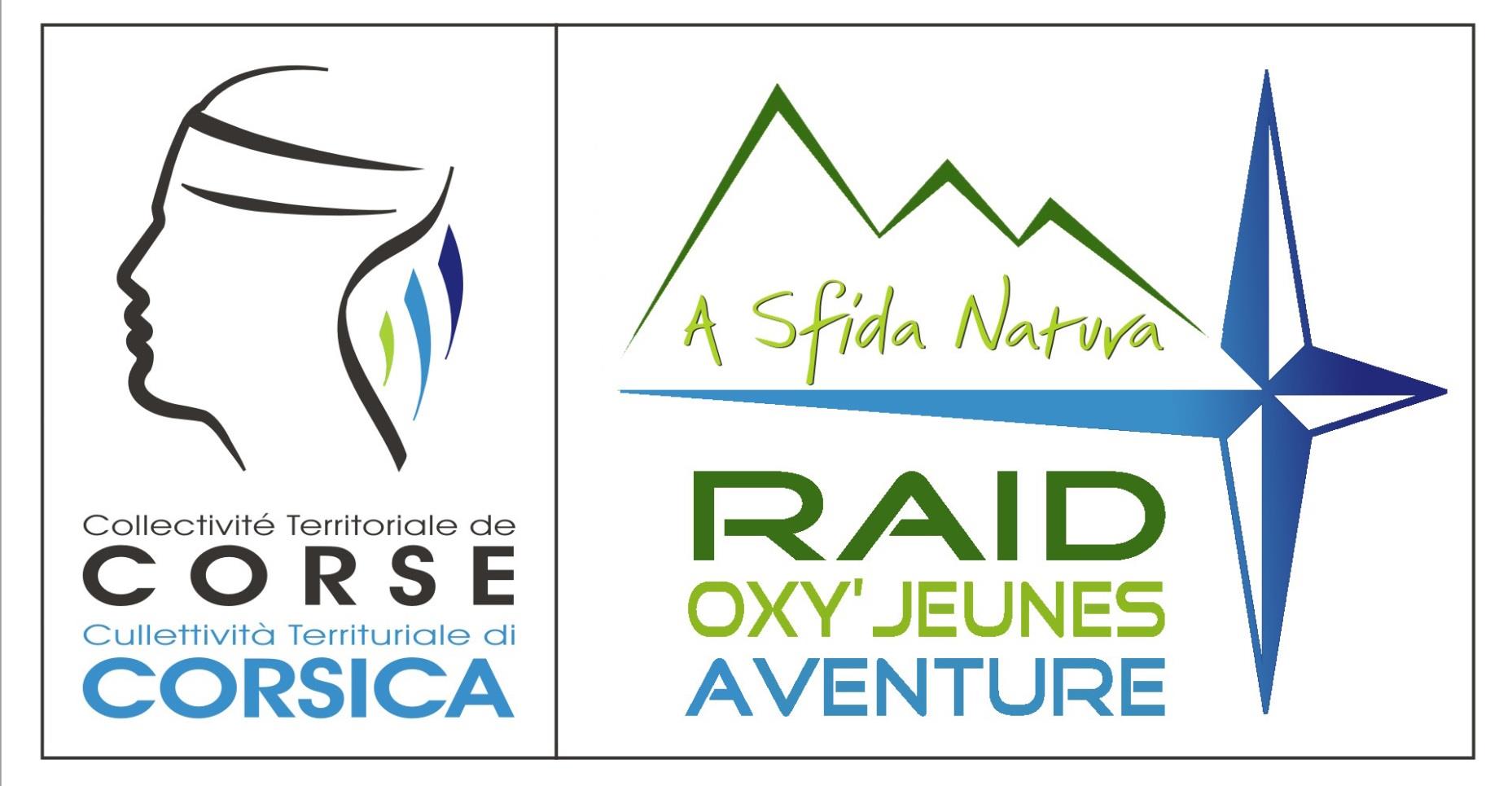 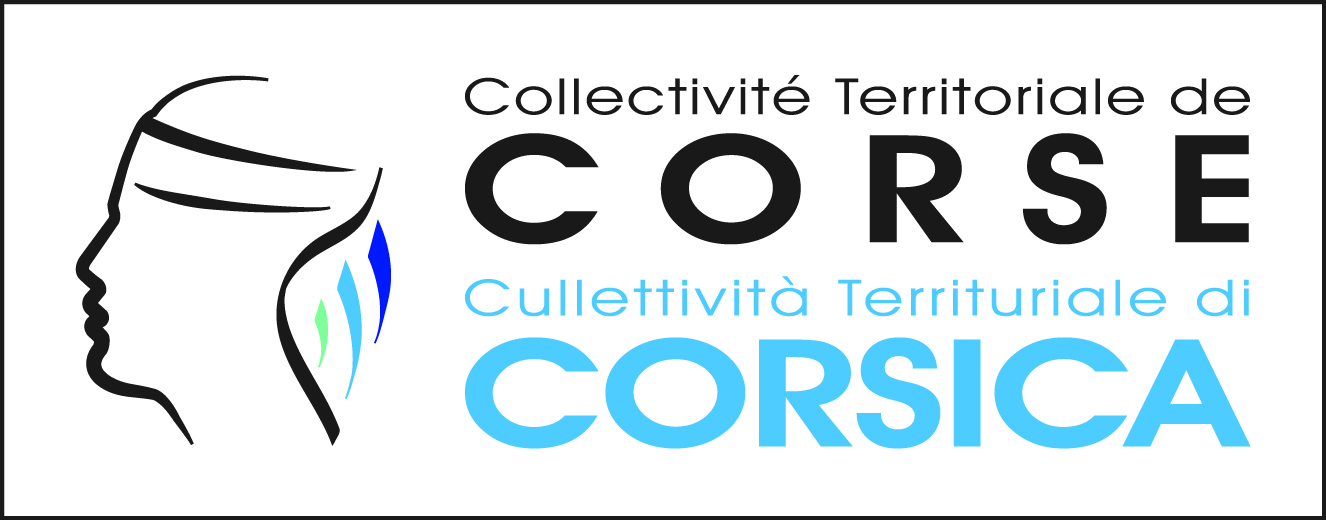 CADETTESCADETSCADETS MIXTES	JUNIORS FILLESJUNIORS GARÇONSJUNIORS MIXTESDUOSwww.corse.fr/raidoxyjeunes/ClassementEquipePoints1Les BrocolisC. Gravier / E. Maury / D. Versini13ClassementEquipePoints1Les Triathlètes de l’EspaceV Aubin / N Beauvarlet / A Nicolas 582CCCVP-M Donati / S. Doreau / C Narbonne 53313 FradeT Falcone Poli / P-A Gentile / L Papion494A Squadra MoltifincaT Bastiani / Y Karras / K Villerbu Graziani485Raid Ado 07M Bertolotti / E Escandell / T Lamade 346SMDB OxygèneA Allain / N Enjalbal / V Mercier 247I FiumorbacciJ-B Brugioni / O Petroni / M Santoni248The 3 shadowL Antoniotti / B Lopez / M Sauli Noramand159Team S3A Cece / M Leray / L Le Trionnaire 7ClassementEquipePoints1LétaloT Escandell / L Chapand / L Taupenas 282Les MaquisardsM Caverivière /D De Simone / O De Simone 193SMDB ProA Follin / E Moreau / M Moreira154 SMB RunnersV Bellon / A Da Silva / C Guignard3ClassementEquipePoints1Les Queens du RaidC-M Camilli / A Graziano / M Seng 292Les Boulettes»S Feracci / F Maurice / M Mela163Les LicornesS Antoniotti / L Martinez / L Torelli15ClassementEquipePoints1I FalchettiB Canarelli / T David / K Zeboudji 59592I FigatellixA Butelli / N Castelli / T Pieretti 57573I CapriL Casini / J Paoli / V Salini53534L’Orsi CurtinesiR Demuynck / J Paoli / L Perraud 53535I Primi GiriY Ayache / P Camuzet / A-J Serre 33336I CerviC Benedetti / F Bourguet / Q Pennanguer30307La TeamT Levy / L Munero / A Ravera23238U FalcuS Boughanmi / V Caselli / J Lambert21219Les casseursM Acciari / A Assour / R Febvre212110A ScopaA Castola / R-C Guerira / J-L Tormen1919ClassementEquipePoints1Les ForcenésG-F Luciani / L Piacentini / J Soler 342Les Hard OutdoorA Berthaud / L Berthaud / S Gregoire 343Team LynxL Martin / A Pfaff / A Vinciguerra254Les LynxA Abelin / A Poirier / M Verdier215Club Nautique AleriaE Barrero / L Salgado / T Sarter216In ExtremisM-A Alessandri / G Melin / T Petroni14ClassementEquipePoints1L’OrienteR Argaud / J-B Benassi 282Les Produits LaitiersS Laï / T B Paoli83Les 3 MousquettairesL Blin / F Laithier5